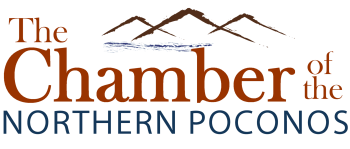 Board Meeting Minutes ~ September 19, 2019 ~ 8:15 am ~ Honesdale Community Room  Meeting called to order at 8:20am
Roll call:  Present:  Lorraine Kloss, Vince Benedetto, Greg Frigoletto, Christie Augustine, Jim Shook, Brian Chapman, Brian Fulp, Bob Kiesendahl, Mike Kuzmiak, Ann O’Reilly, Abby Pittenger, Joe Regenski, Excused:  Tim Meagher, Denise Seman, Aimee Holevinski, Luke Woodmansee
Absent:  Gary BeilmanStaff Present: Holly PrzasnyskiApproval of minutes –Jim made a motion to accept the September 2019 minutes.  All in favor and carried unanimously.  Jim Shook reviewed the financials’ and noted line items.  Greg made a motion to accept the financials.  All in favor and carried unanimously.The following Committee Reports were given.Executive Committee: Discussion on new year approaching and current board members with terms coming to end this year, new changes and term limits according to by-laws.Lorraine and Jim have met with Holly and Staff and discussed expectations of the board.  Event outline and job duties outline was created by the staff at the request of Lorraine and Jim and provided at board meeting.  Things are moving forward and the Chamber is full steam ahead in the new roles and transition from Keith to Holly.Finance Committee:     No reportGovernance Committee:     No reportLegislative Affairs & Education Committee- Junion Leadership:    Greg F. reported on Junior Leadership Program.  Program has been slightly changed to ask facilitators to refocus on the topic of leadership, how it plays in their roles and the community.  All facilitators are set, schools and students are set, first class is October 8th.  Discussion on splitting Legislative into its own committee was discussed.Resource Development & Fundraising:   Did not meet.  Holly reported on Open Market Fair- Best one yet, sold out vendor spaces, great feedback from vendors and patrons.  Arts & Crafts- Small vendor turnout but great feedback, hoping to build back up next year, thinks issues were due to prior cancellation and GHP Steampunk event, despite small vendor count still had great feedback from vendors.  Community Awards Banquet- Things in motion- press release went out, winners announced, sponsorships and ticket sales in full swing.Jim reported that the Fireworks committee has a meeting coming up soon.Interim-Executive Directors Report: Holly reported on meetings and travel held throughout August and September.  She is working to try and reach out to Hamlin area again.  Brian Chapman, Ann O’Reilly and Holly to meet to try and come up with strategice member outreach plan for that area.  Holly also reported on staff meetings held to get office up to speed and status of Community Awards planning.  Holly reported on meetings attended with prospective members and Bethany Village Open House.  Gave Social media metrics, current membership counts and upcoming Chamber events.Old Business- Wayne Tomorrow / Workforce Alliance- Holly and Lorraine discussed current size of undertaking by Wayne tomorrow, print out from last Wayne tomorrow meeting was provided. New BusinessDate for January Annual Membership Luncheon- Jim stated it should be held at same location, date preferable 2nd week of January around same time as last year.  Speakers discussed- Holly will reach out to Vicky Botjer to see if anyone wants to come speak about the Wayne Tomorrow project.Chairman’s Circle Sponsorship- Discussed “Exclusive naming rights” for an award at the annual dinner.  Decisions to be made as to how to proceed with this and what it covers.  Chairman’s Circle Sponsors to be allowed to bring “swag” mech to place on tables at dinner.  Should be small like keychains or pens.Legislative Event- Board wants to proceed with this.  Senator Baker in agreement with a November date.  Will try to hold at Lukan’s.  Office will proceed with trying to get this event organized.Next Meeting- Thursday, October17, 2019 at Honesdale office at 8:15am.A motion by Christie and seconded by Jim to Adjourn the Meeting. Motion Approved.  Meeting Adjourned at 9:25am. 